REGULAMIN  REKRUTACJI UCZNIÓW DO KLASY PIERWSZEJW ROKU SZKOLNYM 2017/2018Zasady rekrutacji dzieci zostały ustalone na podstawie przepisów:Ustawa z dnia 14 grudnia 2016 roku – Prawo oświatowe (Dz. U. 2017, poz. 59) Ustawa z dnia 29 grudnia 2015 r. o zmianie ustawy o systemie oświaty                                oraz niektórych innych ustaw (Dz.U. 2016 poz. 35)Obowiązek szkolny: W roku szkolnym 2017/2018 do klasy pierwszej przyjmowane są:dzieci 7 letnie (urodzone w roku 2010)dzieci 6-letnie ( urodzone w roku 2011 na wniosek rodziców )Dzieci nie będące obywatelami polskimi:Dzieci nie będące obywatelami polskimi przyjmowane są do szkoły na warunkach        i w trybie dotyczącym obywateli polskich.Odroczenia W uzasadnionych przypadkach, rozpoczęcie spełniania przez dziecko obowiązku szkolnego może zostać odroczone. Decyzję w sprawie odroczenia podejmuje dyrektor szkoły na wniosek rodziców/opiekunów prawnych, wyłącznie dla dziecka zamieszkałego w obwodzie szkoły, po zasięgnięciu opinii Poradni Psychologiczno-Pedagogicznej.Termin rekrutacji:Nabór do klasy pierwszej na rok szkolny 2017/2018 prowadzony będzie w formie elektronicznej  w okresie od 06.03.2017r. godz. 10:00 do 24.03.2017r. godz. 15:00O terminie naboru, o którym mowa w pkt 1 rodzice zostają poinformowani ustnie, telefonicznie lub pisemnie oraz na tablicy ogłoszeń i stronie internetowej szkoły.Informacje o zasadach naboru można również uzyskać w sekretariacie szkoły oraz na stronie Urzędu Miasta.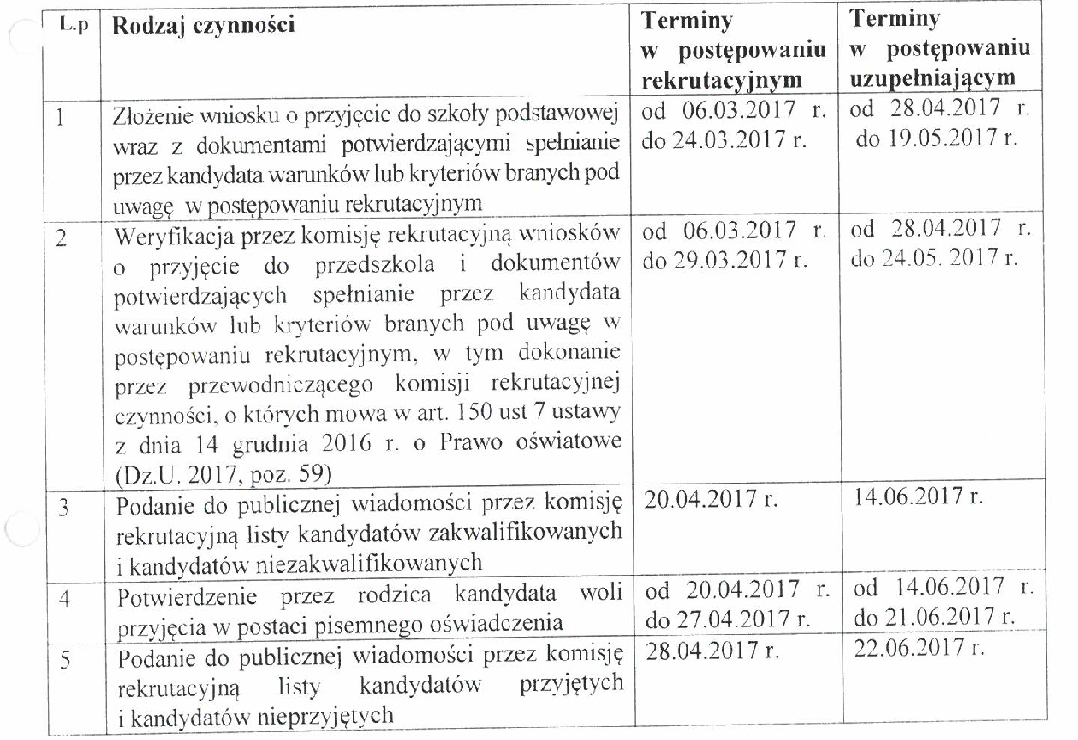 Zasady rekrutacji:Postępowanie rekrutacyjne do samorządowych szkół podstawowych na rok szkolny 2017/2018 będzie prowadzone z wykorzystaniem systemu informatycznego, w terminach określonych w harmonogramie rekrutacji.Do klasy pierwszej z urzędu przyjmuje się dzieci zamieszkałe w obwodzie szkoły Na wniosek rodziców/prawnych opiekunów dziecko zamieszkałe poza obwodem może zostać przyjęte do pierwszej klasy jedynie w przypadku, gdy szkoła dysponuje wolnymi miejscami Rodzice/prawni opiekunowie mogą ubiegać się o przyjęcie dziecka do 3 wybranych szkół. Rodzice/prawni opiekunowie układają listę wybranych szkół według swoich preferencji (od najbardziej do najmniej preferowanej). Szkoła umieszczona na pierwszej pozycji we wniosku o przyjęcie nazywana jest szkołą pierwszego wyboru. Liczba dzieci w klasach pierwszych nie może przekraczać 25 osób.Do dopełnienia czynności związanych ze zgłoszeniem dziecka do szkoły zobowiązani są jego rodzice lub prawni opiekunowie. Rodzice/prawni opiekunowie, którzy korzystają z komputera i Internetu: wypełniają w systemie informatycznym wniosek/zgłoszenie o przyjęcie dziecka, drukują wypełniony wniosek/zgłoszenie i po podpisaniu, składają go w szkole pierwszego wyboru. Rodzice/prawni opiekunowie, którzy nie korzystają z komputera i Internetu: pobierają wniosek/zgłoszenie w dowolnej szkole, wypełniają go odręcznie, i składają – po podpisaniu – w szkole pierwszego wyboru, informacje zawarte we wniosku/zgłoszeniu wprowadza do systemu informatycznego sekretarz szkoły.Do wniosku rodzice/prawni opiekunowie dołączają dokumenty/oświadczenia potwierdzające spełnianie kryteriów ( wzór oświadczeń dostępny na stronie internetowej szkoły, w systemie naboru  oraz w sekretariacie szkoły). Oświadczenia składa się pod rygorem odpowiedzialności karnej za składanie fałszywych zeznań. Składający oświadczenie jest obowiązany do zawarcia w nim klauzuli następującej treści: „Jestem świadomy odpowiedzialności karnej za złożenie fałszywego oświadczenia” (art. 20t ust 6 ustawy o systemie oświaty).Wypełniony wniosek/zgłoszenie: podpisują  rodzice/prawni opiekunowie dziecka, podpisy złożone na wniosku/zgłoszeniu są potwierdzeniem zgodności informacji zawartych we wniosku/zgłoszeniu ze stanem faktycznym, za sprawdzenie i potwierdzenie zgodności informacji zawartych we wniosku/zgłoszeniu z informacjami w systemie informatycznym oraz wydanie rodzicom potwierdzenia przyjęcia wniosku/zgłoszenia odpowiedzialny jest sekretarz szkoły  pierwszego wyboru. Wniosek rozpatruje komisja rekrutacyjna powołana przez dyrektora szkoły.KRYTERIA REKRUTACJI DO KLAS I W SZKOŁACH PODSTAWOWYCH NA ROK SZKOLNY 2017/2018W postępowaniu rekrutacyjnym do klas I w szkołach podstawowych obowiązują niżej wymienione kryteria.Każdemu kryterium przypisana jest określona liczba punktów. Sposób udokumentowania spełnienia  kryteriów przedstawia poniższa tabela.W przypadku nieprzedłożenia przez rodzica/prawnego opiekuna dokumentów potwierdzających spełnianie kryteriów, Komisja Rekrutacyjna rozpatrując wniosek, może nie uwzględnić danego kryterium.W przypadku uzyskania przez grupę kandydatów równorzędnych wyników, komisja rekrutacyjna, ustala kolejność kwalifikacji.W sprawie przydziału dzieci przyjętych do szkoły do określonych oddziałów klasowych, decyzję podejmuje dyrektor szkoły po uwzględnieniu kryterium wiekowego dzieci.Komisja RekrutacyjnaCelem przeprowadzenia rekrutacji dyrektor powołuje komisję w składzie minimum     3 osób. Komisja dokonuje weryfikacji wniosków w oparciu o przyjęte kryteria zawarte 
w zasadach rekrutacji.Komisja sporządza protokół i przedkłada dyrektorowi szkoły.Komisja Rekrutacyjna podaje do publicznej wiadomości wyniki postępowania rekrutacyjnego, w formie listy dzieci zakwalifikowanych i niezakwalifikowanych do przyjęcia.Komisja Rekrutacyjna ustala i podaje do publicznej wiadomości listy kandydatów przyjętych i kandydatów nieprzyjętych.Przepisy końcoweW przypadku braku wolnych miejsc w oddziałach klas pierwszych,
rodzice/opiekunowie prawni dziecka, które nie zostało przyjęte, zostają poinformowani niezwłocznie po zakończeniu rekrutacji. Informacja ta dostępna będzie na stronie internetowej, tablicy ogłoszeń lub w sekretariacie szkoły. Dane osobowe kandydatów zgromadzone w celach postępowania rekrutacyjnego oraz dokumentacja postępowania rekrutacyjnego są przechowywane nie dłużej niż do końca okresu, w którym uczeń uczęszcza do szkoły.Dane osobowe kandydatów nieprzyjętych zgromadzone w celach postępowania rekrutacyjnego są przechowywane w szkole przez okres roku, chyba że na rozstrzygnięcie dyrektora szkoły została wniesiona skarga do sądu administracyjnego    i postępowanie nie zostało zakończone prawomocnym wyrokiem. O zasadach rekrutacji i jej wynikach szkoła informuje rodziców poprzez stronę internetową i tablicę ogłoszeń.Wszelkie sytuacje sporne nie określone w niniejszym regulaminie rozstrzyga dyrektor szkoły.Lp.KryteriaLiczba punktówDokumenty potwierdzające spełnianie kryteriów1.Wielodzietność rodziny kandydata (troje i więcej dzieci)20Oświadczenie rodziców /prawnego opiekuna 2.Niepełnosprawność kandydata20Orzeczenie o potrzebie kształcenia specjalnego, orzeczenie o niepełnosprawności lub stopniu niepełnosprawności lub orzeczenie równoważne w rozumieniu przepisów ustawy z dnia 27 sierpnia 1997 roku o rehabilitacji zawodowej  i społecznej oraz zatrudnieniu osób niepełnosprawnych (Dz. U 2016, poz. 2046 i 1948)3.Niepełnosprawność jednego  z rodziców 20Orzeczenie o niepełnosprawności lub stopniu niepełnosprawności lub orzeczenie równoważne w rozumieniu przepisów ustawy z dnia 27 sierpnia 1997 roku o rehabilitacji zawodowej i społecznej oraz zatrudnieniu osób niepełnosprawnych (Dz. U 2016, poz. 2046 i 1948)4.Niepełnosprawność obojga rodziców20Orzeczenie o niepełnosprawności lub stopniu niepełnosprawności lub orzeczenie równoważne w rozumieniu przepisów ustawy z dnia 27 sierpnia 1997 roku o rehabilitacji zawodowej i społecznej oraz zatrudnieniu osób niepełnosprawnych (Dz. U 2016, poz. 2046 i 1948)5.Niepełnosprawność rodzeństwa kandydata20Orzeczenie o potrzebie kształcenia specjalnego, orzeczenie o niepełnosprawności lub stopniu niepełnosprawności lub orzeczenie równoważne w rozumieniu przepisów ustawy z dnia 27 sierpnia 1997 roku o rehabilitacji zawodowej i społecznej oraz zatrudnieniu osób niepełnosprawnych (Dz. U 2016, poz. 2046 i 1948)6.Samotne wychowywanie kandydata w rodzinie20Prawomocny wyrok sądu rodzinnego orzekający rozwód lub separację lub akt zgonu oraz oświadczenie rodzica/prawnego opiekuna o samotnym wychowywaniu dziecka oraz niewychowywaniu żadnego dziecka wspólnie z jego rodzicem7.Objęcie kandydata pieczą zastępczą20Dokument poświadczający objęcie kandydata pieczą zgodnie z ustawą z dnia 9 czerwca 2011r. o wspieraniu rodziny i systemie pieczy zastępczej (Dz. U.2016poz. 575, 1583 
i 1860)8.Kandydat, którego rodzeństwo uczęszcza do danej szkoły 20Oświadczenie rodziców/prawnego opiekuna9. Kandydat, którego rodzeństwo kandyduje do tej samej szkoły 5Oświadczenie rodziców/prawnego opiekuna10.Miejsce pracy jednego z rodziców/opiekuna prawnego znajduje się w obwodzie szkoły 4Oświadczenie rodziców/prawnego opiekuna11.Kandydat, którego babcia lub dziadek wspierający rodziców lub opiekuna  prawnego w zapewnieniu mu należytej opieki, zamieszkuje w obwodzie szkoły 3Oświadczenie rodziców/prawnego opiekuna12Kandydat uczęszczał do przedszkola mającego siedzibę 
w obwodzie szkoły2Oświadczenie rodziców/prawnego opiekuna13Rodzice / opiekun prawny lub rodzeństwo kandydata jest absolwentem szkoły1Oświadczenie rodziców/prawnego opiekuna